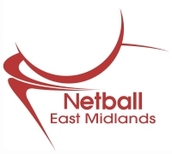 EAST MIDLANDS NETBALL, OCTOBER 2015 E-BLASTPlease share the East Midlands Netball E-Blast with your club members & contacts so as many people as possible know what is happening within the region! If you don’t receive this direct from us and want to be added to our mailing list, email eastmidlands@englandnetball.co.uk Previous versions are available on our websiteNew Regional ManagerMelissa Carr left the role of East Midlands Regional Manager in October to take up a position with England Netball as Adult Participation Manager- we wish her lots of luck in her new role!Joining the team from 16th November to fill the vacancy is Steven Benson. Steven has experience in a School Sports Partnership in Leicestershire where he has worked locally with netball to increase participation through schools in the county. He has a strong background in sports development having spent several years working for the English Cricket Board. We’d like to wish Steven a warm welcome to the East Midlands Netball team!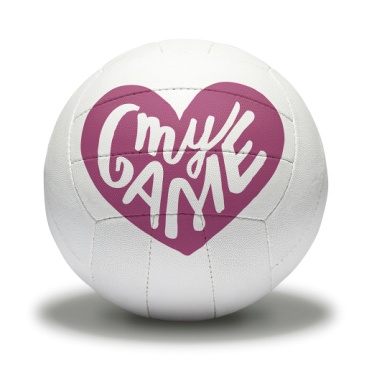 Volunteer Recruitment We are recruiting for the following roles:Recognition & Profile TSG: ChairRecognition & Profile TSG: MembersPerformance TSG Member: Coaching Representative- PerformancePerformance TSG Member: Coaching Representative- Development (also Chair of Development Sub Group)Coaching Sub Group: County RepresentativesFor more information about what each role entails, or to download an application pack, visit our website. 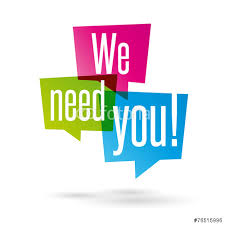 Regional Umpire Coordinator RequiredIn addition to the roles above, we are now looking for an umpire coordinator to support the appointment of umpires to division 2 and 3 games in our Regional League. The role of the Umpire Coordinator (divisions 2 & 3) would include:Request availability of umpires (list provided)Allocate umpires to division 2 & 3 matchesRun a reserve list for fixtures and deploy where requiredCollect expense claims (via email) and forward to the Regional TreasurerThe Umpire Coordinator does not need to be an umpire themselves, but they must be able to demonstrate good organisational skills. The Regional League runs from September – March.Support is available from the current Umpire Coordinator (division 1) in establishing this role and sharing processes. If you are interested in this position please contact the regional office. 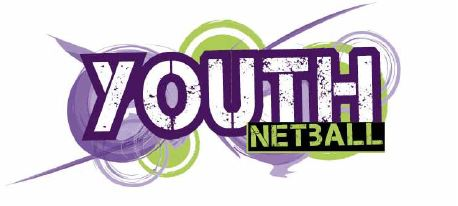 East Midlands Youth Advisory GroupThe Youth Advisory Group (YAG) aim is to give a voice to the youth of netball. Its purpose is to promote the experiences, opinions and ideas of young people within the East Midlands Region to develop and impact on the regions implementation of England Netball products and programmes and the Regional Plan. If you are aged 17-25 and interested in joining the YAG, visit our website for further information and to download an application form. The closing date for applications is Friday 30th October. 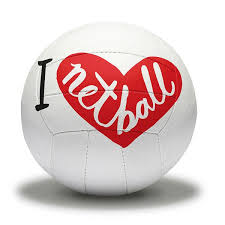 Match Bench Officials courseDate: 21st November 2015Time: 11am – 4pmVenue: Netball Centre, Loughborough University, Leicestershire, LE11 3TUCost: £30For more information, contact jostephenson@outlook.comPlease note the closing date is 6th November 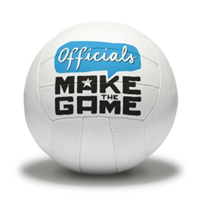 Umpiring CoursesInto OfficiatingDate: 7th November 2015Time: 10am – 4pmVenue: Peter Pains Leisure Centre, Rosebery Avenue, BostonCost: £35For information, contact Robyn Rogers rrogers@chesapeake.co.uk 07773 284717C AwardDate: 14th November 2015Time: 9am – 3pm Venue: Swanwick Hall School, Derby Road, Alfreton, Derby, DE55 1AECost: £35For information, contact Donna Beckett donnabeckett@btinternet.com 07973 988053Into OfficiatingDate: 22nd November 2015Time: 10am – 4pm Venue: Vale of Ancholme School, Brigg, Lincs, DN20 8BACost: £35For information, contact Robyn Rogers rrogers@chesapeake.co.uk 07773 284717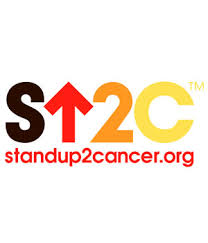 Stand up to CancerWe supported Cancer Research UK’s ‘Stand up to Cancer’ campaign this October by wearing something funny on our legs; taking part in a charity netball match and completing a plank challenge!Photos from the week are available on the East Midlands website. We’d like to thank everyone who helped us to raise £96 for Cancer Research UK. The regional office has badges and wristbands available to purchase for £1 each. Contact us if you’d like to purchase one!Don’t forget to donate any money raised for Cancer Research UK via our Just Giving page and tell us what you got up to so we can feature your stories in our newsletter and on our website. 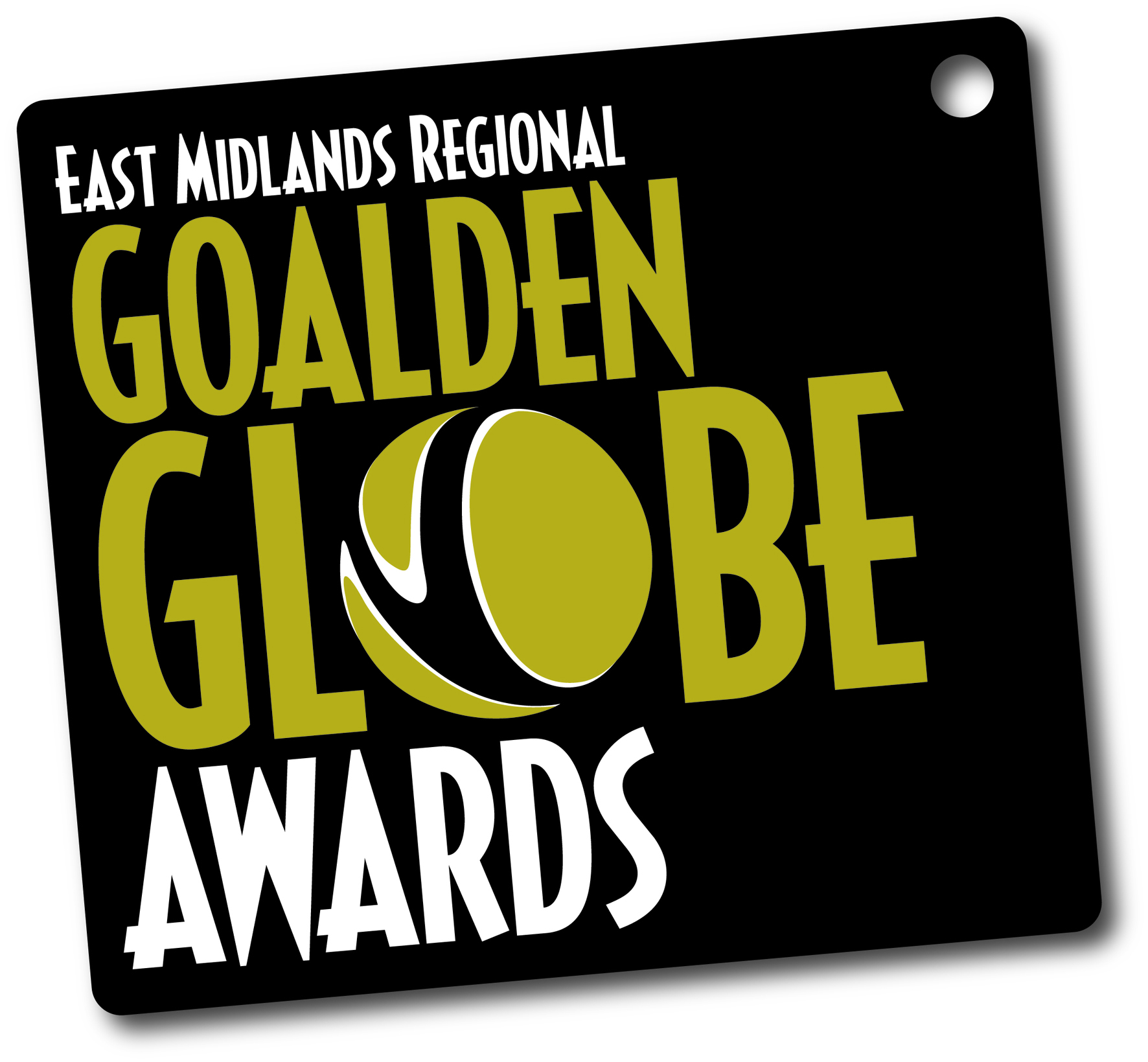 Goalden Globes & Celebration Event 2016We are pleased to announce the date of our 2016 Goalden Globes and Celebration Event and ask you to add it to your diaries and circulate amongst your netball family:Saturday 25th June 2016A three course meal will be served at the Radisson Blu Hotel, East Midlands Airport, followed by dancing into the early hours. Times and costs will be communicated shortly!!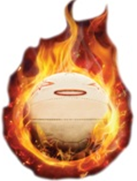 Regional Fast Net Tournament 2016We will be hosting a Fast Net tournament on Sunday 22nd May 2016 to raise funds for Cancer Research UK. A maximum of 20 teams can enter on a first come first served basis at a cost of £30 per team. Players must be affiliated to England Netball, but not necessarily to the team they are representing. To enter, complete a booking form (available on our website) and return to the office with payment. 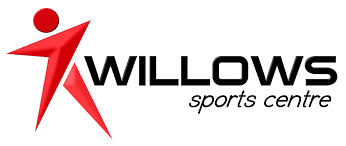 Netball at Willows Sports Centre, DerbyActivities at the Centre: Mixed Nets Midweek League- vacancies for 2 teams. Sign up with code ENBLAST and receive 25% off first 4 games5 a side Nets Midweek Leagues- Ladies M-F for every standard of playerBack to Netball Sunday 11:30am-12:30pm- fun an frolics of a netball theme! Relaxed and informal for new and returning netballers. Just turn up and play (no need to book)U18 5 a side Nets- Friday 5-8pm for school ages girls of all abilitiesCall Chantelle for information on any of the above. Willows Sports Centre want to get you playing so call to find out more about all of their sessions! 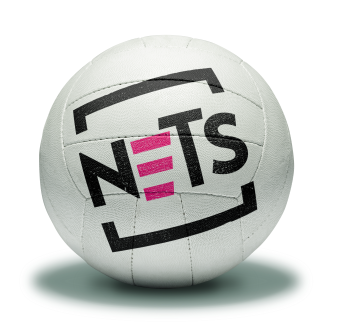 World Indoor Netball Association Word Cup Last month we reported who was representing England at the World Indoor Netball Association World Cup in Brisbane, Australia. We’re delighted to announce that the 6s U18 winning squad included Jade Potter (Lincolnshire) and Laura Bailey (Derbyshire) from the region. Congratulations ladies on being part of the team to lift the World Champions title!If you would like to get involved in a NETS session but don’t know what to expect, check out our video!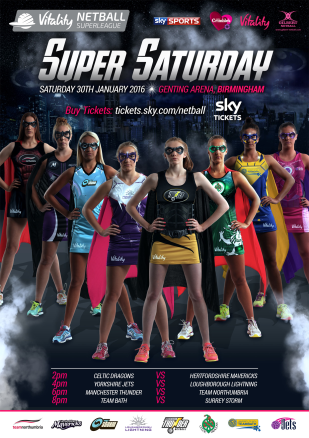 Vitality Netball Super League 2016Fixtures for the 2016 VNSL have been released and the season will kick off with Super Saturday where all 8 franchises will play one match at the Genting Arena in Birmingham. Tickets are on sale now!Tickets to Loughborough Lightning’s home fixtures are now also on sale which you can purchase through their website. Tickets are selling fast so we encourage you to buy yours early!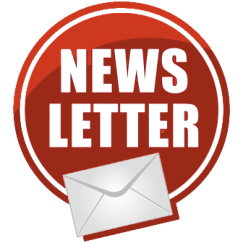 Regional NewsletterWe are always on the lookout for good news stories throughout the East Midlands to share in our regional newsletter. If you would like to feature in our next issue, please send us your story! A useful template is available on our website.The October edition can now be found on our website and is also attached to this email. The cut-off date for the next newsletter is Friday 8th January 2016. 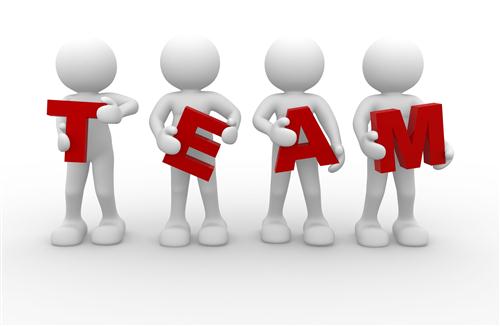 Staff Contacts East Midlands Regional Manager- Steven BensonFrom 16th November- details TBC (please contact Katie in the interim)East Midlands Regional Coordinator- Katie Griffineastmidlands@englandnetball.co.uk 01509 226753Derbyshire/Nottinghamshire Netball Development Officer – Julian Taylor
julian.taylor@englandnetball.co.uk  07545 924993Nottinghamshire/Derbyshire Netball Development Community Coach- Ruth Pickthorn ruth.pickthorn@englandnetball.co.uk 07872 407215

Lincolnshire Netball Development Officer – Louise Key
louise.key@englandnetball.co.uk 07545 924994

Leicestershire Netball Development Officer – Val Kindred v.kindred@lrsport.org 07540 126816

Northamptonshire Netball Development Officer – Kelly Walker
kelly.walker@englandnetball.co.uk 07545 924954East Midland Performance Pathway Coach - Sam Brightman samantha.brightman@englandnetball.co.uk 07525 702639To keep up to date with everything that is going on in the region, don’t forget to check out our website and follow us on social media-To keep up to date with everything that is going on in the region, don’t forget to check out our website and follow us on social media-